Приложение 8.2.25  к ППСЗ по специальности 13.02.07 Электроснабжение (по отраслям)ФОНД ОЦЕНОЧНЫХ СРЕДСТВ СРЕДСТВОП.02 Электротехника и электроника2022ПАСПОРТ ФОНДА  ОЦЕНОЧНЫХ СРЕДСТВ1.1 Область применения Фонда оценочных средств Результатом освоения дисциплины «Электротехника и электроника» является формирование знаний, умений и навыков, общекультурных и профессиональных компетенций.Формой аттестации по дисциплине является – экзамен. 1.2. Требования к результатам освоения учебной дисциплины:В результате освоения учебной дисциплины обучающийся должен уметь:  У1 – подбирать устройства электронной техники, электрические приборы и оборудование с определёнными параметрами и характеристиками;У2 – правильно эксплуатировать электрооборудование и механизмы передачи движения технологических машин и аппаратов;У3 – рассчитывать параметры электрических, магнитных цепей;У4 – снимать показания и пользоваться электроизмерительными приборами и приспособлениями;У5 – собирать электрические схемы;У6 – читать принципиальные, электрические и монтажные схемы.знать:З1 – классификацию электронных приборов, их устройство и область применения; З2 – методы расчёта и измерения основных параметров электрических, магнитных цепей;З3 – основные законы электротехники;З4 – основные правила эксплуатации электрооборудования и методы измерения электрических величин;З5 – основы теории электрических машин; принцип работы типовых электрических устройств;З6 – основы физических процессов в проводниках, полупроводниках и диэлектриках;З7 – параметры электрических схем и единицы их измерения;З8 – принципы выбора электрических и электронных устройств и приборов;З9 – свойства проводников, полупроводников, электроизоляционных, магнитных материалов;З10 – способы получения, передачи и использования электрической энергии;З11 – характеристики и параметры магнитных полей.Иметь представление:-   о роли и месте знаний по дисциплине в профессиональной деятельности   по конкретной специальности;1.4 Компетенции:ОК 01. Выбирать способы решения задач профессиональной деятельности применительно к различным контекстамОК 02.  Использовать современные средства поиска, анализа и интерпретации информации и информационные технологии для выполнения задач профессиональной деятельностиПК 1.2. Читать и составлять электрические схемы электротехнического и электротехнологического оборудования.ПК 2.2. Выполнять основные виды работ по обслуживанию трансформаторов и преобразователей электрической энергии.ПК 3.5. Выполнять проверку и анализ состояния устройств и приборов, используемых при ремонте и наладке оборудования.2. Модели контролируемых компетенций-указываются компетенции, формируемые в процессе изучения дисциплины;- указываются требования для освоения дисциплины.Таблица 1. Модели контролируемых компетенций2.1 Контроль и оценка освоения учебной дисциплины по разделам (темам)Принятые сокращения, З – зачет, ДЗ – дифференцированный зачет, НС – накопительная система оценивания, Э – экзамен, РЗ – решение задач, ТР – написание и защита творческих работ (устно или с применением информационных технологий) ЛЗ – итоги выполнения и защита лабораторных работ, ПЗ – итоги выполнения и защита практических работ, ПР – проверочная работа,  ВСР – выполнение внеаудиторно самостоятельной работы (домашние работы и другие виды работ или заданий), РЗ – решение задач, ЗАЧ – устные или письменный зачет, КПР – выполнение и защита курсового проекта.  Для результатов освоения указывают только коды знаний, умений и компетенций3. Промежуточная аттестация студентов.Промежуточная аттестация по учебной дисциплине «Электротехника и электроника» проводится в форме контрольных мероприятий (контрольный опрос, оценка творческих работ в виде докладов, рефератов, защита лабораторных и практических работ и пр.), оценивание фактических результатов обучения студентов  осуществляется преподавателем. Объектами оценивания выступают:- учебная дисциплина (активность на занятиях, своевременность выполнения различных видов заданий, посещаемость всех видов занятий по аттестуемой дисциплине);- степень усвоения теоретических знаний;- уровень овладения практическими умениями и навыками по всем видам учебной работы;- результаты самостоятельной работы.Активность студента на занятиях оценивается на основе выполненных студентом работ и заданий, предусмотренных данной рабочей программой учебной дисциплины.Задания для промежуточной аттестации.Раздел 1. ЭлектротехникаТема 1.1 Электрическое полеВопросы для устных (письменных) опросов: 1. Электрические заряды. 2. Закон Кулона. 3. Напряжённость электрического поля. 4. Электрический потенциал и напряжение.  5. Проводники, диэлектрики и полупроводники.6. Электрическая ёмкость и конденсаторы. 7. Энергия заряженного конденсатора. 8. Способы соединения конденсаторов. Тема 1.2 Электрические цепи постоянного токаВопросы для устных (письменных) опросов: 1. Электрический ток. Измерение электрического тока. 2. Электрическая цепь и её элементы.3. Сопротивление и проводимость. Закон Ома.4. Способы соединения сопротивлений.Тема 1.3 ЭлектромагнетизмВопросы для устных (письменных) опросов: 1. Неразветвлённые цепи постоянного тока. 2. Потенциальная диаграмма. 3. Разветвлённые цепи постоянного тока. 4. Первый закон Кирхгофа. 5. Тепловое действие электрического тока. Закон Джоуля-Ленца. 6. Выбор сечения проводов по допустимой потере напряжения.Тема 1.4 Электрические цепи переменного токаВопросы для устных (письменных) опросов: 1. Общие сведения о сложных электрических цепях. 2. Второй закон Кирхгофа.3. Расчёт сложных электрических цепей методом узловых и контурных уравнений.4. Расчёт сложных электрических цепей методом контурных токов.5. Расчёт сложных электрических цепей методом узлового напряжения.6. Расчёт сложных электрических цепей методом наложения.Тема 1.5 Трехфазные цепиВопросы для устных (письменных) опросов: 1. Определение и основные свойства магнитного поля. 2. Величины, характеризующие магнитное поле.3. Закон полного тока. 4. Магнитное поле в прямолинейном проводнике, в кольцевой и прямой катушках.5. Сила взаимодействия токов двух параллельных проводов.Вопросы для устных (письменных) опросов: 1. Классификация ферромагнитных материалов. Петля гистерезиса. 2. Магнитная цепь. 3. Закон Ома и законы Кирхгофа для магнитных цепей.4. Расчёты магнитных цепей.Вопросы для устных (письменных) опросов: 1. Явление электромагнитной индукции. 2. Преобразование электрической энергии в механическую.3. Явление самоиндукции. 4. Индуктивность. 4. Взаимная индуктивность. 5. Энергия магнитного поля.Тема 1.6 Особые режимы в цепях переменного тока.Вопросы для устных (письменных) опросов:	1.  Получение переменного синусоидального тока. Принцип работы генератора переменного тока. 2. Параметры переменного тока.3. Цепь с активным сопротивлением. 4. Цепь с индуктивностью. 5. Цепь с ёмкостью. 6. Цепь с активным сопротивлением и индуктивностью. 7. Цепь с активным сопротивлением и ёмкостью. 8. Общий случай неразветвлённой цепи переменного тока.9. Колебательный контур. Резонанс напряжений.10.Разветвлённые цепи переменного тока. 11. Цепь с параллельным соединением двух катушек индуктивности. 12. Цепь с параллельным соединением катушки индуктивности и конденсатора. 13. Общий случай разветвлённой цепи переменного тока с параллельными ветвями.14. Резонанс токов. 15. Коэффициент мощности.Вопросы для устных (письменных) опросов: 1. Выражение основных электрических величин комплексными числами.2. Законы Ома и Кирхгофа в комплексной форме. 3. Расчёт электрических цепей  с последовательно-параллельным соединением элементовВопросы для устных (письменных) опросов: 1. Трёхфазная симметричная система ЭДС.2. Соединение обмоток генератора «звездой».3. Соединение обмоток генератора «треугольником».4. Соединение приёмников энергии «звездой».5. Роль нейтрального провода.6. Соединение приёмников энергии «треугольником».Вопросы для устных (письменных) опросов: 1. Причины возникновения. Виды несинусоидальных кривых.2. Выражение несинусоидальных напряжений и токов рядами Фурье.3. Расчёт электрической цепи при несинусоидальном напряжении.Вопросы для устных (письменных) опросов: 1. Законы коммутации. 2. Процесс заряда и разряда конденсатора.3. Короткое замыкание участка цепи с активным сопротивлением и индуктивностью.4. Подключение цепи с активным сопротивлением и индуктивностью к источнику постоянного напряжения.Раздел 2 ЭлектроникаТема 2.1 Физические основы работы полупроводниковых приборовВопросы для устных (письменных) опросов: 1. p-n переход и его свойства. Равновесное, пропускное и запирающее состояния p-n перехода. Ёмкость p-n перехода. Виды пробоя p-n перехода.2. Полупроводниковые диоды, лавинные диоды, их устройство и принцип действия.3. Схемы включения диодов.4. Транзисторы, их устройство и принцип действия, характеристики и параметры, усилительные свойства. 5. Схемы включения транзисторов. 6. Особенности работы транзистора в ключевом режиме.   7. Тиристоры. Устройство и принцип действия. 8. Коммутация тиристоров.9. Фотоприборы. Устройство и принцип действия, условное графическое обозначение на схеме, маркировка (буквенно-цифровое обозначение), область примененияТема 2.2 Электронные выпрямителиВопросы для устных (письменных) опросов: 1. Назначение электронных выпрямителей, структурная схема.2. Однофазные преобразователи. 3.Схемы электронных выпрямителей однофазного тока: однополупериодная, двухполупериодная с нулевой точкой, двухполупериодная мостовая. 4. Управляемые выпрямители.5. Трёхфазные преобразователи. Трёхпульсовая и шести пульсовая схемы выпрямления.6. Регулируемые преобразователи.  7. Сглаживающие фильтры. Назначение, классификация и принцип действия. Коэффициенты сглаживания.Тема 2.3 Преобразователи и инверторыВопросы для устных (письменных) опросов: 1. Назначение тиристорных преобразователей. 2.Основные виды преобразователей, схемное решение, принцип работы. 3.Основные виды, схемное решение, принцип работы, временные диаграммы, характеризующие работу инверторов.Тема 2.4 Электронные усилителиВопросы для устных (письменных) опросов: 1. Назначение и классификация электронных усилителей. 2. Структурная схема электронного усилителя. Содержание учебного материала3. Схемы включения усилительных элементов в усилителях. Влияние схем включения усилительных элементов на усиление тока или напряжения в усилителе. 4.Построение и работа однотактных каскадов усиления на биполярных и полевых транзисторах. Способы подачи смещения.5. Термостабилизация и термокомпенсация положения рабочей точки покоя усилительного элемента. Особенности построения резисторного каскадов предварительного усиления  с фиксированным током базы, эмиттерного повторителя с автоматическим и фиксированным смещением, резисторного каскада с фиксированным напряжением смещения. Рабочий режим однотактного и двухтактного усилителя.6.Построение и работа однотактных и двухтактных усилительных каскадов мощности  на биполярных  транзисторах. Трансформаторные и бестрансформаторные схемы: принцип построения, работа,  достоинство и недостатки, параметры и характеристики. 7.Многокаскадные усилители с емкостной, резисторной и трансформаторной межкаскадной связью.8.Особенности операционного усилителя. Усилители постоянного тока и напряжения. Балансные схемы усилителей постоянного тока. Дрейф нуля и способы его уменьшения.Тема 2.5 Электронные усилители и генераторыВопросы для устных (письменных) опросов: 1. Усилители. Классификация, характеристики и параметры. Структурная схема выпрямителя. Принцип усиления сигналов.   2. Режимы работы усилительных элементов. 3. Обратная связь в усилителях.4. Усилители напряжения. Схемы. Требования, предъявляемые к усилительным каскадам мощности. Достоинства и недостатки каждого усилителя.5. Усилители мощности. Требования, предъявляемые к усилительным каскадам мощности. Достоинства и недостатки каждого усилителя. 6. Многокаскадные усилители. Принцип построения. Виды межкаскадных связей.7. Усилители постоянного тока. Принцип построения.8. Электронные генераторы. Назначение, классификация.9. Колебательные контуры. 10. Принцип возникновения синусоидальных колебаний.11. Автогенераторы. Назначение. Структурная схема. 12. Схемы электронных генераторов, принцип действия. Условия возбуждения автогенераторов. 13. Причины нестабильности частоты генераторов.14 Методы стабилизации частоты генераторов.Тема 2.6 Защита электронных устройств1.Основные причины возникновения перенапряжений и возникающие, при этом помехи.2. Разновидности схем параметрических и компенсационных стабилизаторов.Тема 2.7 Основы микроэлектроникиВопросы для устных (письменных) опросов: 1. Аналоговые и цифровые интегральные микросхемы, их особенности, применения, обозначение.2. Операционные усилители. Требования, предъявляемые к операционным усилителям. 3. Дифференциальный усилительный каскад: основные характеристики и параметры. 4. Применение операционных усилителей.5. Общие сведения о микропроцессорах. Назначение. Общая характеристика. 6. Структура микропроцессора.Тема 2.8  Импульсная техникаВопросы для устных (письменных) опросов: 1. Электрические импульсы. Их параметры. 2 Схемы преобразования импульсов: интегрирующая и дифференцирующая цепи RC.3. Генератор пилообразного напряжения. Схема и принцип действия. 4. Генератор линейнонарастающего напряжения. Схема и принцип действия 5. Мультивибраторы. Схемы и принцип действия.6. Импульсные усилители. Требования, предъявляемые к усилителям. Назначение, виды, схемы, принцип действия.	7. Триггеры. Назначение, виды, схемы, принцип действия.Тема 2.9 Логические элементыВопросы для устных (письменных) опросов: 1. Общие сведения о логических элементах. 2. Назначение и классификация логических элементов. 3. Основные комбинированные логические элементы. Условное обозначение, таблица соответствия каждого элемента. Уравнение логических связей.4. Комбинированные логические элементы. Условное обозначение, таблица соответствия каждого элемента. Уравнение логических связей.5. Логические операции на полупроводниковых элементах. 6. Логические элементы в дискретном и интегральном исполнении. Схемы, принцип действия.Раздел 3. Электрические машиныТема 3.1 Электрические машины постоянного токаВопросы для устных (письменных) опросов: 1. Назначение, классификация, принцип действия.2. Устройство, назначение узлов и деталей электрической машины.3. Реакция якоря. Коммутация электрической машины. 4. Схемы возбуждения, характеристики генераторов и двигателей.5. Пуск в ход, регулирование частоты вращения якоря электродвигателя.Тема 3.2 Электрические машины переменного токаВопросы для устных (письменных) опросов: 1. Устройство, назначение узлов синхронного генератора.2. Реакция якоря синхронного генератора, способы возбуждения. 3. Устройство, назначение узлов асинхронного двигателя.4. Характеристики асинхронных двигателей.5. Пуск в ход, регулирование частоты вращения трёхфазных асинхронных двигателей.Тема 3.3 ТрансформаторыВопросы для устных (письменных) опросов: 1. Назначение, конструкция, принцип действия трансформатора.2. Схемы и группы соединения обмоток трансформатора.3. Режимы работы трансформатора.4. Потери в трансформаторе и коэффициент полезного действия.Раздел 4 Электрические измеренияТема 4.1 Методы измеренийВопросы для устных (письменных) опросов: 1. Классификация методов измерения. 2. Погрешности измерений и измерительных приборов.3. Виды погрешностей.4. Единицы измерения, эталоны, меры электрических величинТема 4.2 Приборы непосредственной оценкиВопросы для устных (письменных) опросов: 1. Аналоговые электроизмерительные приборы.2. Цифровые электроизмерительные приборы.Тема 4.3 Измерение электрических параметровВопросы для устных (письменных) опросов: 1. Измерение электрических сопротивлений. 2. Измерение мощности электрического тока.3. Измерение электрической энергии.4. Измерение угла сдвига фаз и частоты переменного тока.5. Измерение электрических параметров воздушных линий электропередачи.6. Измерение пределов измерения. Шунты. Добавочные сопротивления.Критерии оценки«отлично» - ставится за такие знания, когда:- студент обнаруживает усвоение всего объема программного материала;- выделяет главные положения в изученном материале и не затрудняется при ответах на видоизмененные вопросы;- не допускает ошибок в воспроизведении изученного материала.«хорошо» - ставится, когда:- студент знает весь изученный материал;- отвечает без особых затруднений на вопросы преподавателя;- в устных ответах не допускает серьезных ошибок, легко устраняет отдельные неточности с помощью дополнительных вопросов преподавателя.«удовлетворительно» - ставится за знания, когда:- студент обнаруживает усвоение основного материала, но испытывает затруднение при его самостоятельном воспроизведении и требует дополнительных и уточняющих вопросов преподавателя,- предпочитает отвечать на вопросы, воспроизводящего характера и испытывает затруднение при ответах на видоизмененные вопросы,«неудовлетворительно» -  ставится, когда у студента имеются отдельные представления об изученном материале, но все же большая часть материала не усвоена.4. Самостоятельная работа студентовРаздел 1. ЭлектротехникаТема 1.1 Электрическое полеВопросы для внеклассной самостоятельной работы:1. Выполнение расчётов электрических цепей по индивидуальным заданиям.5. Работа и мощность. Измерение мощности.Тема 1.2 Электрический ток. Сопротивление, работа и мощностьВопросы для внеклассной самостоятельной работы:1. Решение задач по изучаемой теме.  Тема 1.3 Простые электрические цепи постоянного токаВопросы для внеклассной самостоятельной работы:1. Выполнение расчётов электрических цепей по индивидуальным заданиямТема 1.4 Сложные электрические цепи постоянного токаВопросы для внеклассной самостоятельной работы:1. Выполнение расчётов электрических цепей по индивидуальным заданиямТема 1.5 МагнетизмВопросы для внеклассной самостоятельной работы:1. Выполнение расчётов магнитных цепей по индивидуальным заданиямТема 1.6 Особые режимы в цепях переменного тока.Расчет электрической цепи при несинусоидальном напряженииРаздел 2 ЭлектроникаТема 2.1 Полупроводниковые приборыВопросы для внеклассной самостоятельной работы:1. Специальные типы полупроводниковых приборов: термисторы, устройства отображения информацииТема 2.4 Основы микроэлектроники.1. Активные и пассивные элементы микросхем.2. Аналоговые и цифровые микросхемы, область их применения.2. Изучение способов изготовления интегральных микросхем.Тема 3.3 трансформаторыВопросы для внеклассной самостоятельной работы:1. Выполнение расчётов по индивидуальным заданиям.Раздел 4 Электрические измеренияТема 4.1 Методы измеренийВопросы для внеклассной самостоятельной работы:1. Выполнение расчётов по индивидуальным заданиямТема 4.2 Приборы непосредственной оценки Вопросы для внеклассной самостоятельной работы:1. Выполнение расчётов по индивидуальным заданиям.Критерии оценки«отлично»- задание выполнено в полном объёме на 100%, материал полностью соответствует теме, изложение чёткое, ответы на вопросы исчерпывающие.«хорошо»- задание выполнено на 70%, изложение неточное, студент затрудняется при ответах на вопросы.«удовлетворительно»- задание выполнено на 40-50%, изложение материала вызывает затруднение, ответы на вопросы затруднённые или отсутствуют.«неудовлетворительно»- задание не выполнено в полном объёме.5. Задания на лабораторные работы и практические занятияРаздел 1. ЭлектротехникаТема 1.1. Электрическое полеЛабораторное занятие № 1Расчёт конденсаторной батареиЦель работы:  закрепить теоретические знания по теме «Смешанное соединение конденсаторов».Задание: определить заряд каждого конденсатора, напряжение на каждом из них и  энергию заряженной батареи в соответствии с заданием. № 1                                                                                                                                          С1 =  С3  = 3 мкФ    С2 =  С4 = 2 мкФС5 =  С6 = 8 мкФ     ---------------------------------------------------------------------------------------------------   № 2                                                                                                                                              С1 =  С5  = 6 пФ             С2 = 1 пФ             С3 = 4 пФС4 =  2 пФ         С6 = 3 пФ           ------------------------------------------------------------------------------------------------------------------   № 3                                                                                                                                              С1 =  С4  = 6 мкФ             С2 =  С6 = 3 мкФ      С3 = С5 = 1 мкФ             ------------------------------------------------------------------------------------------------   № 4                                                                                                                                              С1 = 10 пФ        С2  = 3 пФ           С3 = 9 пФ          С4 = 18 пФС5 =  С6 = 16 мкФ           ------------------------------------------------------------------------------------------------  № 5                                                                                                                                              С1 = 4 мкФ       С2  = 3 мкФ           С3 = 6 мкФ        С5 = 1 мкФС4 =  С6 = 2 мкФ          -------------------------------------------------------------------------------------------------  № 6                                                                                                                                             С1 = 9 пФ       С2  = 10 пФ            С3 = 2,5 пФ             С6 = 3 пФС4 =  С5 = 32 пФ         --------------------------------------------------------------------------------------------------  № 7                                                                                                                                             С1 = 12 пФ       С4  = 3 пФ            С2 =  С3 = 6 пФС5 =  С6 = 18 пФ          ---------------------------------------------------------------------------------------------- № 8                                             С1 = 10 мкФ       С4  = 3 мкФ            С2 =  С3 = 6 мкФС5 =  С6 = 18 мкФ        -------------------------------------------------------------------------------------------------  № 9С1 = 2 мкФ       С2  = 3 мкФ           С3 = 1,5 мкФ      С4 =  С5 = С6 = 4,5 мкФ--------------------------------------------------------------------------------------------------№ 10С1 = 8 пФ       С2  = 6 пФ            С3 = С4 = 6 пФ                                                                                С5 =  С6 = 3 пФ        Тема 1.2 Электрические цепи постоянного токаПрактическая  работа Проверка закона Ома для участка цепиЦель работы:  выяснить зависимость силы тока от приложенного напряжения и сопротивления и убедиться в справедливости закона Ома для участка электрической цепи.Оборудование:1. Источник питания постоянного тока 2. Регулятор напряжения3. Резистор4. Вольтметр5. МиллиамперметрПорядок выполнения работы:1. Собрать схему 1                                                                                                                                                                                      Таблица 12. Увеличивая напряжение от нуля, замерить силу тока. Результаты замеров занести в таблицу 1.3. Собрать схему 2                                                                                                Таблица 24. Изменяя сопротивление ползунком сопротивление резистора R, замерить силу тока. Результаты замеров занести в таблицу 2.5. Подсчитать  сопротивление:  R = U/I.  Результаты подсчётов занести в таблицу 2.6. Подсчитать  мощность:  Р = U*I.  Результаты подсчётов занести в таблицу 2.7. Построить график зависимости силы тока от напряжения при постоянном сопротивлении.8. Построить график зависимости силы тока от сопротивления при постоянном напряжении.9. Сделать выводы: как изменяется сила тока с увеличением напряжения  и как изменяется сила тока с увеличением сопротивления.  Тема 1.3 ЭлектромагнетизмРасчёт сложной электрической цепиЦель работы:  закрепить теоретические знания по теме «Сложные электрические цепи».Задание: 1. рассчитать сложную электрическую цепь в соответствии с заданием (определить токи и их направление в ветвях);2. проверить расчёт методом узлового напряженияТема 1.4Электрические цепи переменного токаЛабораторная работа Исследование цепи переменного тока с последовательным соединением активного сопротивления и  конденсатора.Цель работы:  опытным путём проверить основные свойства цепи переменного тока с последовательным соединением резистора и конденсатора.Оборудование:1. Источник питания переменного тока 2. Катушки индуктивности3. Резисторы4. Вольтметр5. МиллиамперметрПорядок выполнения работы:1. Собрать схему.2. После проверки схемы преподавателем включить питание. Подключить сопротивление R1  и конденсатор С1. Измерить напряжение на каждом элементе схемы и ток.  Результаты замеров записать  в таблицу.3. Подключить  конденсатор С2. Измерить напряжение на каждом элементе схемы и ток.  Результаты замеров записать  в таблицу.4. Подключить сопротивление R2. Измерить напряжение на каждом элементе схемы и ток.  Результаты замеров записать  в таблицу.5. По результатам измерений вычислить:общее сопротивление цепи   активную мощность Р = I2 R =  I . UАреактивную мощность Q = I2 XС = I . UРполную мощность цепи   коэффициент мощности   Cos φ  =   R /  Z Результаты  вычислений занести в таблицу.Таблица  6. Сделать выводы:6.1 как изменяется параметры схемы (ХL, Q, Z,  S, cos φ) при увеличении ёмкости конденсатора? 6. 2  как изменяется параметры схемы (Z, Р, S, cos φ) при увеличении активного сопротивления?7. Построить на миллиметровой бумаге векторные диаграммы. Тема 1.5 Трехфазные цепиЛабораторная работа Исследование трёхфазной цепи при соединенииприёмников энергии «звездой»Цель работы: опытным путём проверить соотношение между электрическими величинами в цепи трёхфазного тока при соединении приёмников энергии звездой.Оборудование: 1. Три потребителя (реостаты)2. Амперметры переменного тока – 4 3. Переносной вольтметр4. РубильникПорядок  выполнения работы.1. Собрать схему.2. После проверки схемы  преподавателем  замкнуть трёхполюсный рубильник S1 и установить равномерную нагрузку фаз. При выключенном однополюсном рубильнике измерить фазные и линейные напряжения и токи. Результаты измерений занести в таблицу (опыт 1). По результатам измерений можно убедиться в том, что:IА = IВ = IС          IЛ = IФUА = UВ = UС          UАВ = UВС = UСА            UЛ = U Ф3. Замкнуть однополюсный рубильник S2 и убедиться в том, что подключение  нейтрального провода не вносит каких-либо изменений в режим работы цепи. Результаты измерений занести в таблицу (опыт 2). 4. Создать неравномерную нагрузку фаз (произвольно) и произвести действия. Указанные в пунктах 2 и 3. Результаты измерений занести в таблицу (опыты 3 и 4).5.  По данным опытов 2 и 4 построить в масштабе векторные диаграммы на миллиметровой бумаге.6. Сделать следующие выводы по работе:6.1 о распределении линейных и фазных напряжений при наличии и отсутствии нейтрального провода (нагрузка равномерная и неравномерная);6.2 о распределении линейных и фазных токов при наличии и отсутствии нейтрального провода (нагрузка равномерная и неравномерная);6.3о соотношении фазных и линейных токов и напряжений при наличии и отсутствии нейтрального провода (нагрузка равномерная и неравномерная). Таблица Тема 1.6 Особые режимы в цепях переменного тока.Практическая работа Исследование цепи переменного тока с последовательным соединением активного сопротивления, катушки индуктивности и  конденсатора. Резонанс напряжений.Цель работы:  опытным путём проверить основные свойства цепи переменного тока с последовательным соединением  катушки индуктивности и конденсатора.Оборудование:1. Источник питания переменного тока 2. Катушка индуктивности3. Конденсатор 4. Вольтметр5. МиллиамперметрПорядок выполнения работы:1. Собрать схему.2. После проверки схемы преподавателем включить питание.  Измерить напряжение на каждом элементе схемы и ток.  Результаты замеров записать  в таблицу.Таблица  3. Изменить значение ёмкости конденсатора и повторить пункт 2. Результаты замеров записать  в таблицу.4. Изменить значение индуктивности катушки и повторить пункт 2. Результаты замеров записать  в таблицу.5. По результатам измерений вычислить: Примечание: циклическая частота 50  Гц.активное сопротивление  R = UА / Iиндуктивное сопротивление ХL = UL / Iемкостное сопротивление ХС = U С / Iполное сопротивление цепи  Z = активную мощность Р =  I . UАреактивную мощность Q =  I (UL -UС)полную мощность цепи   S = коэффициент мощности cos φ =  R/ Z6. Построить векторные диаграммы на миллиметровой бумаге.7. Сделать выводы7.1 при каком условии реактивные напряжения равны?7. 2  как изменяется характер цепи при изменении  индуктивности катушки или ёмкости конденсатора?Раздел 2 ЭлектроникаТема 2.1 Физические основы работы полупроводниковых приборов.Практическая  работа Исследование фоторезистора Цель работы: Снять вольт-амперные и световые характеристики фоторезистора и определить чувствительность прибора.Оборудование рабочего места:1. Исследуемый   фоторезистор2. Источник питания постоянного тока 3. Лабораторный макет4. Потенциометры5. Измерительные приборы6. Осветительная лампаПорядок выполнения работы:1. Собрать схему.  2. После проверки схемы преподавателем включить схему под напряжение. 3. Для установки требуемого светового потока Ф необходимо предварительно рассчитать расстояние, на котором следует установить осветительную лампу, по формуле:    где  I – сила света осветительной лампы в международных свечах. S – площадь  окна фоторезистора в (м).   –  расстояние   от осветительной лампы  до фоторезистора.  Результаты расчётов занести в таблицу 9.4. Снять световые характеристики I = f(Ф) при  различных значениях напряжения U1 и U2 . Результаты замеров занести в таблицу 1.4.1. Установить напряжение U1. Изменять световой поток путем установки осветительной лампы на предварительно рассчитанных расстояниях и измерить значение тока.  Результаты замеров занести в таблицу 1.4.2 Аналогичные замеры провести при U2.  Результаты замеров занести в таблицу 1.5. Снять вольт-амперные характеристики I = f(U) при двух значениях светового потока Ф2 и Ф4.5.1 Установить световой поток Ф2 (путем установки осветительной лампы на рассчитанное расстояние).) Увеличивать напряжение на фоторезисторе от 0, измеряя величину тока для каждого значения напряжения. Результаты замеров занести в таблицу 2.5.2 Аналогичные замеры провести при световом потоке Ф4.  Результаты замеров занести в таблицу 2. 6. Определить чувствительность фоторезистора .7. По полученным данным сделать следующие выводы: 7.1 как влияет величина светового потока на фототок и на расположение воль-амперных  характеристик;7.2 как влияет величина напряжения  на фототок и на расположение световых  характеристик;Содержание отчёта:Номер работыНазвание работыЦель работыСхема для снятия замеровГрафики (на миллиметровой бумаге)Выводы по работеТема 2.2 Электронные выпрямителиЛабораторная работа Исследование работы выпрямителя Цель работы: исследовать работу схемы выпрямления с помощью осциллографа.Оборудование:1. Источник питания переменного тока 2. Лабораторный макет3. Потенциометр4. Измерительные приборы5. ОсциллографПорядок выполнения работыОзнакомиться с оборудованием рабочего места.Собрать схему.После проверки схемы преподавателем, включить питание, установить минимальный нагрузочный ток.Снять осциллограммы напряжений в различных участках схемы:4.1 Подключить осциллограф в гнездо ХС1 и зарисовать кривую напряжения u2 на вторичной обмотке  трансформатора.4.2 Подключить осциллограф в гнездо ХС2.5. С помощью тумблера S1 на панели выпрямителя разомкнуть одно из плечей выпрямителя (моста). В этом случае выпрямление будет однополупериодным. Снять осциллограммы выпрямительного напряжения (на нагрузке) при активной нагрузке (конденсатор С отключен c помощью тумблера S2).6. С помощью тумблера S1 на панели выпрямителя замкнуть разомкнутое плечо выпрямителя. В этом случае выпрямление будет двухполупериодным. Зарисовать осциллограммы выпрямительного напряжения при активной и активно-емкостной нагрузке (тумблер S2 замкнут).7. Снять нагрузочную характеристику выпрямителя при активной и и активно-емкостной нагрузках:7.1 С помощью нагрузочного реостата R изменить ток нагрузки (при отключенном конденсаторе С) и замерить напряжение на нагрузке  (активно-ёмкостная нагрузка).7.2 Разомкнуть тумблер S2. Аналогично снять замеры при активной нагрузке (конденсатор С отключен).Результаты замеров внести в таблицу.           Таблица  8. По данным таблицы построить в одной системе координат графики при активной и активно-емкостной нагрузках.9. По полученным данным сделать следующие выводы: 9.1 в течение какого времени протекает ток в нагрузке при одно- и двухполупериодном выпрямлении;9.2 как влияет конденсатор СФ на форму выпрямленного напряжения?Содержание отчета:Номер работыНазвание работыЦель работыСхема выпрямителяОсциллограммы напряжений в различных участках схемы  6. Нагрузочные характеристики выпрямителя при активной и активно-емкостной нагрузках.7. Выводы о работе выпрямителя на активную и емкостную нагрузки при одно- и двуполупериодном выпрямлении.Тема 2.4. Электронные усилителиЛабораторная работа Исследование   двухкаскадного  усилителяЦель работы: исследовать работу многокаскадного усилителя и снять основные характеристики.Оборудование:Источник питания постоянного тока Лабораторный макетГенератор звуковых частот ЗГЛамповый вольтметр ВЛУПорядок выполнения работы1. Ознакомиться с оборудованием рабочего места.2. Соединить все приборы согласно схеме. После проверки включить все приборы в сеть.3. Установить  входное напряжение ЗГ-10 согласно инструкции4. Меняя частоту в пределах от 20 Гц до 21 кГц, отмечать напряжение на выходе  усилителя (точки соответствующие частотам 20, 30, 50, 80, 100, 200, 400, 600, 1000, 2000, 4000, 8000, 10000, 21000 Гц). Частотные характеристики снять при двух различных значениях  разделительной ёмкости Ср1  и Ср2, при различных величинах коллекторной нагрузки Rк1  и Rк2. Результаты замеров занести в таблицу  1.5. Подсчитать коэффициент усиления k дБ = 201g k  (k =Uвых/Uвх). Результаты подсчета занести в таблицу №1.Таблица №1 6. Построить частотные характеристики в одной системе координат (частоту по оси Х откладывать в логарифмическом масштабе).7. Снять амплитудную характеристику усилителя.Установить сопротивление коллекторной нагрузки RК2,  СР2.Установить частоту генератора 1 кГц.Меняя входное напряжение от 0, отмечать  выходное напряжение усилителя. Результаты замеров занести в таблицу   2.Таблица № 28. Построить амплитудную характеристику.9. По результатам работы сделать выводы:9.1 О влиянии сопротивления нагрузки в цепи коллектора на величину коэффициента усиления.9.2 О влиянии разделительной емкости на частотную характеристику, построить амплитудную характеристику.9.3 О линейности амплитудной характеристики.Содержание отчета:Номер работыНазвание работы3.Цель работыСхема усилителяЧастотные характеристикиАмплитудная характеристика  Выводы по работе.Тема 2.8 Импульсная техникаЛабораторная работа Исследование цепей преобразования импульсов.Цель работы: исследовать работу цепей преобразования импульсов  с помощью осциллографа, изучить влияние постоянной времени цепи на форму и параметры выходных импульсов для дифференцирующей и интегрирующей цепей.Оборудование рабочего места:1. Источник питания постоянного тока 2. Лабораторный макет3. Электронный осциллографПорядок выполнения работыОзнакомиться с оборудованием рабочего места.Подключить напряжение источника питания.3. Подключить вход осциллографа к гнезду ХС1 и зарисовать осциллограмму входного напряжения.4. С помощью осциллографа определить амплитуду и длительность входного импульса. Результаты замеров занести в таблицы 1 и 2.5. Исследовать дифференцирующую цепочку:5.1 Рассчитать постоянную времени для заданных значений R и С. τ1 = R1* С1;   τ2 = R1* С2;   τ3 = R2* С2;   τ4 = R2* С1.5.2  Из значений τ1, τ2 и,  τ3 τ4  выбрать то, которое удовлетворяет условию: τ ≤ tИ ВХ/6 и занести это значение в таблицу 1.5.3 На макете установить те значения R и С, которые удовлетворяют выше указанному условию.  5.4 Переключить вход осциллографа к гнезду Ш2 и зарисовать осциллограмму выходного напряжения дифференцирующей цепочки. 5.5 С помощью осциллографа определить амплитуду и длительность выходного импульса. Результаты замеров занести в таблицу 1.5.6 Вычислить длительность выходного импульса по формуле  t И ВЫХ = 2,3 τ. Результат вычисления занести в таблицу 1.Таблица 1 Исследовать интегрирующую цепочку:6.1 Рассчитать постоянную времени для заданных значений R и С.    τ5 = R3* С3;   τ6 = R4* С3;   τ7 = R4* С4;   τ8 = R3* С4.6.2  Из   значений  τ5, τ6,  τ7  и   τ8  выбрать то, которое удовлетворяет условию: τ ≥ 6 tИ ВХ  и занести это значение в таблицу 2.6.3 На макете установить те значения R и С, которые удовлетворяют выше указанному условию.  6.4 Переключить вход осциллографа к гнезду ХС3 и зарисовать осциллограмму выходного напряжения дифференцирующей цепочки.6.5 С помощью осциллографа определить амплитуду и длительность выходного импульса. Результаты замеров занести в таблицу 2.6.6 Вычислить длительность выходного импульса по формуле   t И ВЫХ = 3 τ + tИ ВХ. Результат вычисления занести в таблицу 2.Таблица 2Построить графики изменения напряжения на входе и выходе дифференцирующей и интегрирующей цепочек.По результатам работы сделать следующие выводы:8.1 как влияет постоянная времени цепи на форму и параметры выходных импульсов для дифференцирующей   цепи; 8.2 как влияет постоянная времени цепи на форму и параметры выходных импульсов для интегрирующей цепи?Содержание отчета:Номер работыНазвание работыЦель работыСхема  Входные и выходные характеристикиВыводы по работе  Тема 2.9 Логические  элементы Лабораторное занятие1. Исследование основных логических элементов Цель работы:  изучить схемы основных логических элементов на диодах и транзисторах.Оборудование рабочего места:1.  Источники питания постоянного тока2. Лабораторный макет Порядок выполнения работы:1. Исследовать логический элемент ИЛИ на диодах (схема 1) и транзисторах (схема 2). 1.1 В соответствии с таблицей 1 подавать на входы х1 и х2 нулевой или единичный сигнал, отмечая состояние выхода у. 1.2 Заполнить таблицу 1.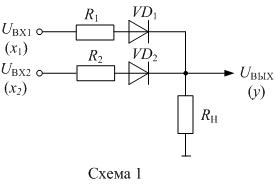 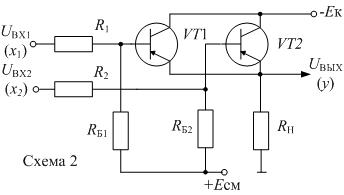 Табл. 12. Исследовать логический элемент И на диодах (схема 3) и транзисторах (схема 4). 2.1 В соответствии с таблицей 2 подавать на входы х1 и х2 нулевой или единичный сигнал, отмечая состояние выхода у. 2.2 Заполнить таблицу 2.Раздел 3 Электрические машиныТема 3.1 Электрические машины постоянного токаЛабораторная работа Исследование однофазного трансформатора.Цель работы:  ознакомиться с конструкцией и принципом действия трансформатора.Оборудование:1. Источник питания переменного тока 2. Трансформатор3. Резистор  Порядок выполнения работы:1. Собрать схему 1.2. Подключить вольтметр к клеммам 1,2. Измерить  ЭДС на вторичной обмотке трансформатора и записать значение  в таблицу  1.3. Собрать схему 2. Подключить вольтметр к клеммам 1,3. Измерить  ЭДС на вторичной обмотке трансформатора и записать значение  в таблицу  1.4. Подсчитать  коэффициент трансформации для обоих случаев: КТР1 =  Е21 / Е1,                   КТР2 =  Е22 / Е1,Результаты подсчётов занести в таблицу.5. Подключить нагрузку к выводам трансформатора 1,3.  (Собрать схему 3).Изменять сопротивление нагрузки с помощью реостата и отмечать соответствующие значения тока. Результаты замеров занести в таблицу 2. :  Р = U*I.  Результаты подсчётов занести в таблицу 2. Вычислить сопротивление нагрузки: RН = U22 /  I22. Результаты вычислений занести в таблицу 2.6. Определить  ток в первичной обмотке трансформатора при одном из значений тока I22.I1 = I22 / КТР27. Подсчитать мощность первичной обмотки трансформатора:Р1 = Е1* I18. Подсчитать мощность вторичной обмотки трансформатора: Р2 =  U22 * I229. Определить К.П.Д. трансформатора: = Р2 *100% / Р1Сделать выводы:1: Как изменяется напряжение на вторичной обмотке трансформатора при изменении количества витков вторичной обмотки трансформатора?2: Как изменяется коэффициент  трансформации при изменении количества витков вторичной обмотки трансформатора?3: В каком случае напряжение на зажимах трансформатора больше: без нагрузки или при подключённой нагрузке?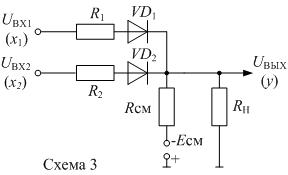 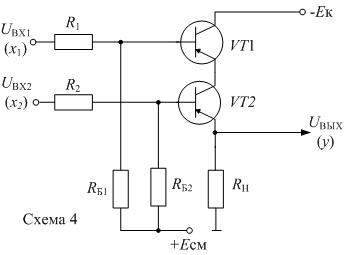 Табл. 23. Исследовать логический элемент НЕ  (схема 5).  3.1 В соответствии с таблицей 3 подавать на вход х нулевой или единичный сигнал, отмечая состояние выхода у. 3.2 Заполнить таблицу 3.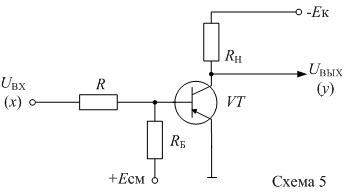 Табл.34. сделать выводы по работе:4.1 при какой комбинации входных сигналов на выходе элемента ИЛИ создаётся единичный уровень сигнала;4.2 при какой комбинации входных сигналов на выходе элемента И создаётся единичный уровень сигнала;4.3 при каком уровне входного сигнала на выходе элемента НЕ создаётся единичный уровень сигнала.2. Исследование комбинированных логических элементовЦель работы: исследовать работу комбинированных логических элементов.Оборудование:1. Источник постоянного напряжения 35 В.2. Макет логических элементов.Порядок выполнения работы:1. Ознакомиться с оборудованием.2. Зарисовать схему макета.В макете  три элемента И-НЕ (Функция Шеффера).При наличии сигнала соответствующего записи 1 на соответствующем входе или выходе элемента светится индикаторная лампочка. При записи 0 индикаторная лампочка не светится.3. Исследовать работу логического элемента И-НЕ.Подавая входной сигнал на входы Х1и Х2, наблюдать сигнал на выходе Х3.Результаты наблюдения занести в таблицу 1.Составить схему: по таблице написать уравнение, реализуемое этим элементом.Таблица 1.4. Используя элемент 1 собрать схему  логического элемента НЕ.Подводя входной сигнал, наблюдать напряжение выходного сигнала.Наблюдение занести в таблицу 2.Составить схему: по таблице написать уравнение, реализуемое этим элементом.     Таблица 2.5. Используя элементы 1 и 2 собрать схему  логического элемента ИЛИ-НЕ.Подводя входные сигналы, наблюдать напряжения выходного сигнала.Наблюдение занести в таблицу 3.Составить схему: по таблице написать уравнение, реализуемое этим элементом.      Таблица 3.6. Используя элементы 1, 3 составьте схему  логического элемента И.Подводя входные сигналы, наблюдать выходные.Результат наблюдения занести в таблицу 4.Составить схему: по таблице написать уравнение, реализуемое этим элементом.        Таблица 4.7. Используя элементы 1, 2, 3 составить схему  логического элемента ИЛИ.Подводя входные сигналы, наблюдать выходные.Результат наблюдения занести в таблицу 5.Составить схему: по таблице написать уравнение, реализуемое этим элементом.      Таблица 5.Содержание отчёта:1. Наименование и номер работы.2. Цель работы.3 Электрические схемы основных логических элементов5. Условное графическое обозначение логических элементов6. Таблицы соответствия7. Уравнения логических связей8. Выводы по работеТема 3.2 Электрические машины переменного токаЛабораторная работаУстройство и основные элементы конструкции машины постоянного токаМашина постоянного тока состоит из неподвижной части — статора и вращающейся части — якоря, в котором происходит процесс преобразования механической энергии в электрическую (генератор) или обратно — электрической энергии в механическую (электродвигатель). Между неподвижной и вращающейся частями имеется зазор. Неподвижная часть (рис. 1.5) состоит из станины 3, главных полюсов 1, предназначенных для создания основного магнитного потока, добавочных полюсов 2, служащих для достижения безыскровой работы щеток на коллекторе (улучшения коммутации). К станине крепят болтами подшипниковые щиты, главные и дополнительные полюсы.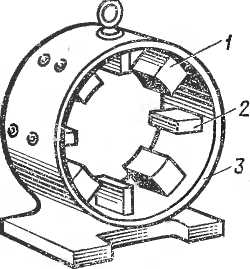 Рис. 1.5. Неподвижная часть машины постоянного токаОсновной (главный) полюс (рис. 1.6, а) имеет сердечник 4, набранный из листов электротехнической стали толщиной 0,5—1 мм, стянутых шпильками. На сердечник насажены две катушки обмоток возбуждения 2. Нижнюю часть сердечника — полюсный наконечник 3 — выполняют так, чтобы воздушный зазор увеличивался от центра полюса к его концам. Это делается для того, чтобы уменьшить искажение поля под действием реакции якоря и рассеяние главного поля в зоне коммутации. У компенсированных машин постоянного тока в полюсных наконечниках выштамповывают пазы для размещения компенсационной обмотки.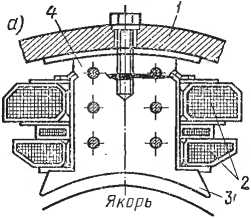 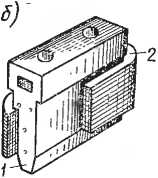 Рис. 1.6. Основной (а) и добавочный (б) полюсыЧисло главных полюсов всегда четное, причем северные и южные полюсы чередуются, что достигается соответствующим соединением катушек обмотки возбуждения полюсов. Катушки всех полюсов соединяют последовательно. Полюсы крепятся к станине 1 болтами или шпильками. Добавочный полюс (рис. 1.6, б) состоит из сердечника 1, изготовляемого из стали, и обмотки 2, изготовляемой из медных шин прямоугольного сечения. Обмотки добавочных полюсов соединяют последовательно с обмоткой якоря, а полюсы устанавливают между главными полюсами и крепят к станине болтами. Воздушный зазор под добавочными полюсами значительно больше, чем под главными. Поперечное сечение добавочных полюсов расширяется в сторону корпуса. Это увеличивает поверхность прилегания добавочного полюса к корпусу, что дает большую устойчивость и предупреждает насыщение от большого потока рассеяния добавочных полюсов. Для создания электрического контакта с поверхностью коллектора в машине устанавливают щетки, которые прикрепляют к щеткодержателю. Щеткодержатель (рис. 1.7) состоит из нажимных пластин 1 пружины 2, передающей давление на щетку 5; из обоймы 4. Для присоединения элементов электрической цепи машины к щетке последняя снабжается гибким медным тросиком 5. Все щеткодержатели одной полярности соединяют между собой сборными шинами, присоединенными к выводам машины. Щеткодержатели крепят на траверсе.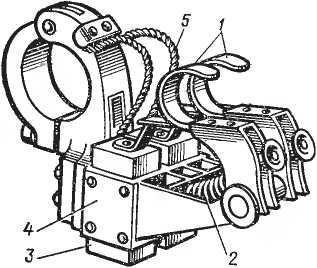 Рис. 1.7. ЩеткодержательЯкорь машины постоянного тока состоит из сердечника якоря с обмоткой, коллектора, вентилятора и вала с шарикоподшипником или роликоподшипником. Сердечник якоря (рис. 1.8, а) машины представляет собой пакет из листов электротехнической стали толщиной 0,5 мм, которые для уменьшения потерь от вихревых токов изолируют друг от друга лаком.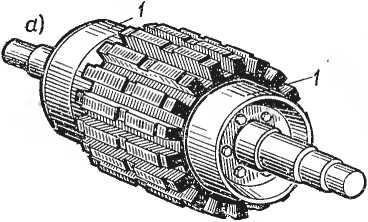 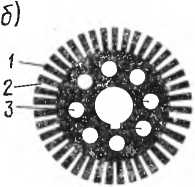 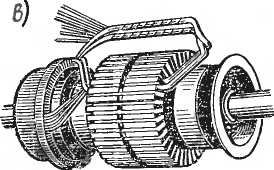 
Рис. 1.8. Сердечник якоря: а — якорь без обмотки; б — стальной лист сердечника якоря; в — необмотанный якорь машины постоянного токаПакет запрессован на валу якоря и удерживается в сжатом состоянии нажимными шайбами 1. Для лучшего охлаждения машины в сердечниках якоря устраивают вентиляционные каналы. Каждый лист пакета (рис.1.8 б) имеет зубцы 1, пазы 2 и вентиляционные отверстия 3. В пазы сердечника укладывают проводники обмотки якоря (рис.1.8 в). Обмотку якоря присоединяют к пластинам коллектора. На рис. 1.9 показан коллектор, собранный из пластин 7 твердотянутой меди, изолированных друг от друга и от вала якоря миканитовыми прокладками 4 и манжетами. Коллектор состоит из корпуса 1, болтов 2, нажимного кольца 3, миканитовых прокладок 4. Для удобства монтажа и обеспечения прочности крепления коллекторные пластины 7 выполняют в форме «ласточкина хвоста» 6.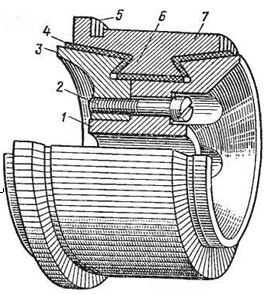 Рис. 1.9. Устройство коллектораСоединяют коллекторные пластины с проводами обмотки якоря с помощью «петушков» 5, которые имеют прорези для укладки и запайки в них концов секций обмотки якоря. На рис. 1.10 показано устройство машины постоянного тока. К станине 6 болтами крепят главные полюсы, состоящие из сердечника 4 и катушки обмотки возбуждения 5. С торцовых сторон к станине крепят боковые щиты 7 с подшипниками, удерживающими вал машины. Якорь машины состоит из сердечника 3, обмотки 9 и коллектора 1. На валу якоря укреплен вентилятор 8, на коллекторе помещены неподвижные щетки 2.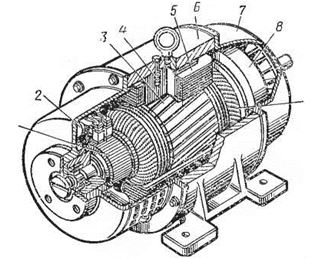 Рис. 1.10. Устройство машины постоянного тока1.3. Системы вентиляции электрических машинЭлектрические машины подразделяют в зависимости от способа охлаждения на:Машины с естественным охлаждением. У них нет специальных устройств для усиления эффективности охлаждения. Естественную вентиляцию применяют в машинах малой мощности, так как условия их охлаждения сравнительно легкие.Машины с самовентиляцией. У них охлаждение достигается с помощью вентилятора (крылатки). Самовентиляцией может быть внутренняя, когда воздух проходит внутри машины, и наружная, когда вентилятор выносят наружу и он обдувает внешнюю ребристую поверхность станины. Внутренняя самовентиляция в зависимости от расположения вентилятора по отношению к потоку охлаждающего воздуха может быть вытяжной или нагнетатель ной. При аксиальной вытяжной вентиляции (рис. 1.11, а) вентилятор А создает в машине разряжение: воздух под давлением атмосферы поступает в машину и затем выбрасывается из нее наружу. При аксиальной нагнетательной вентиляции (рис. 1.11, б) вентилятор А забирает воздух, нагнетает в машину и затем выталкивает его наружу.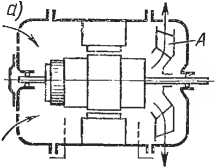 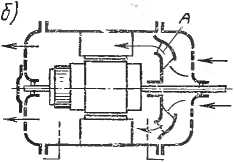 Рис. 1.11. Аксиальные системы самовентиляции машины постоянного токаПри аксиальной вентиляции охлаждающий воздух проходит по внутренним вентиляционным каналам параллельно оси вала, а при радиальной вентиляции — перпендикулярно (рис. 1.12, а). Недостаток самовентиляции состоит в том, что при снижении частоты вращения машины резко падает производительность вентилятора, в результате чего ухудшается интенсивность охлаждения машины. На рис. 1.12, б изображена схема вентиляции с внешним обдувом корпуса машины.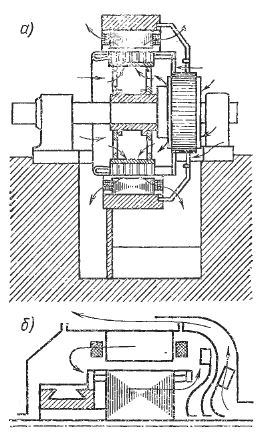 Рис. 1.12. Машины с радиальной системой охлаждения (а) и схема вентиляции с внешним обдувом корпуса (б)Машины с независимым охлаждением. В них воздух поступает от вентилятора, работающего независимо от машины. Вентиляция может быть протяжной или замкнутой. При протяжной системе вентиляции холодные массы воздуха подводятся извне, проходят через машину и выбрасываются в окружающую атмосферу. Недостаток такой системы заключается в том, что на внутренних поверхностях машины накапливаются пыль и грязь, которые всегда содержатся в воздухе, вызывая ухудшение условий охлаждения машины. Это может быть причиной аварии. Применение фильтров на входе воздуха в машину нерационально, так как их нужно часто очищать и они увеличивают сопротивление движению воздуха. При замкнутой системе вентиляции (рис. 1.13) охлаждающий воздух проходит по замкнутому контуру через воздухоохладители ВО. При такой вентиляции машина предохраняется от попадания в нее пыли.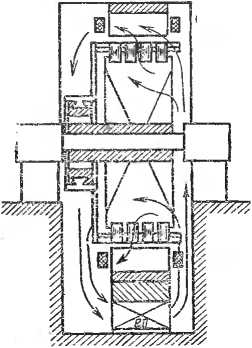 Рис. 1.13. Схема замкнутой системы вентиляцииВ качестве охлаждающей среды допускается применение не только воздуха, но и водорода. При водородном охлаждении вентиляционные потери снижаются почти в десять раз, а срок службы изоляции увеличивается, так как исключаются окислительные процессы. Для устранения взрыва, в случае образования внутри машины гремучего газа, через нее предварительно пропускают углекислый газ. Затем машину заполняют водородом под давлением выше атмосферного, что предупреждает попадание воздуха внутрь машины.Тема 3.3. ТрансформаторыЛабораторная работа Исследование однофазного трансформатора.Цель работы:  ознакомиться с конструкцией и принципом действия трансформатора.Оборудование:1. Источник питания переменного тока 2. Трансформатор3. Резистор  Порядок выполнения работы:1. Собрать схему 1.2. Подключить вольтметр к клеммам 1,2. Измерить  ЭДС на вторичной обмотке трансформатора и записать значение  в таблицу  1.3. Собрать схему 2. Подключить вольтметр к клеммам 1,3. Измерить  ЭДС на вторичной обмотке трансформатора и записать значение  в таблицу  1.4. Подсчитать  коэффициент трансформации для обоих случаев: КТР1 =  Е21 / Е1,                   КТР2 =  Е22 / Е1,Результаты подсчётов занести в таблицу.5. Подключить нагрузку к выводам трансформатора 1,3.  (Собрать схему 3).Изменять сопротивление нагрузки с помощью реостата и отмечать соответствующие значения тока. Результаты замеров занести в таблицу 2. :  Р = U*I.  Результаты подсчётов занести в таблицу 2. Вычислить сопротивление нагрузки: RН = U22 /  I22. Результаты вычислений занести в таблицу 2.6. Определить  ток в первичной обмотке трансформатора при одном из значений тока I22.I1 = I22 / КТР27. Подсчитать мощность первичной обмотки трансформатора:Р1 = Е1* I18. Подсчитать мощность вторичной обмотки трансформатора: Р2 =  U22 * I229. Определить К.П.Д. трансформатора: = Р2 *100% / Р1Сделать выводы:1: Как изменяется напряжение на вторичной обмотке трансформатора при изменении количества витков вторичной обмотки трансформатора?2: Как изменяется коэффициент  трансформации при изменении количества витков вторичной обмотки трансформатора?3: В каком случае напряжение на зажимах трансформатора больше: без нагрузки или при подключённой нагрузке?Раздел 4 Электрические измеренияТема 4.1 Методы измерений Поверка технического амперметра и вольтметра.Цель работы: научиться поверять правильность показаний технического амперметра и вольтметра, сопоставляя их показания с показаниями образцовых приборов, определять погрешность поверяемых приборов, определять соответствие приборов классу точности, указанному на шкале.Оборудование:1. Миллиамперметр технический                    поверяемый2. Миллиамперметр образцовый                      образцовый3. Источник питания постоянного тока4. Вольтметр технический                                 поверяемый5. Вольтметр образцовый                                  образцовый6. Потенциометры1. Поверка амперметраПорядок выполнения работы:1. Собрать электрическую цепь для поверки амперметра. 2. Технические данные, характеризующие измерительные приборы, указанные на их шкалах, записать в таблицу № 1.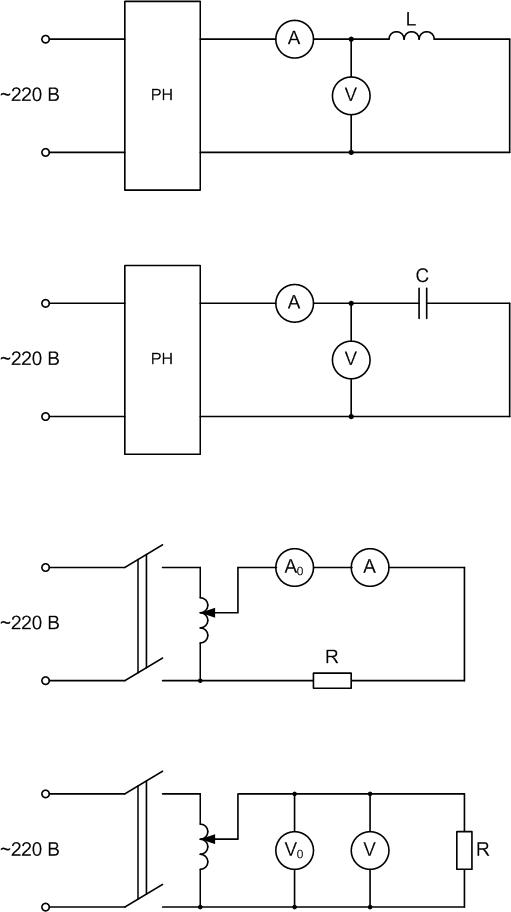 Таблица 1  3. Стрелки измерительных приборов корректором выставить на нуль, регулятор источника питания поставить на нуль.4. Показать собранные цепи преподавателю для контроля.5. Включить источник питания, плавной регулировкой напряжения на стенде добиться установки стрелки технического миллиамперметра  А   на первом оцифрованном делении шкалы.Стрелка не должна переходить за оцифрованную отметку.Показания миллиамперметров технического  амперметра  А  и образцового  А 0 в делениях записать в таблицу № 2 в графу "Ход вверх".6. В таком же порядке устанавливать стрелку технического миллиамперметра  А   на последующих оцифрованных делениях шкалы при увеличении тока в цепи до номинального значения.7. Затем постепенно уменьшать величину тока, устанавливая стрелку прибора  А   на те же деления шкалы в обратном порядке. Показания образцового прибора  А 0 записать в таблицу № 2 в графу "Ход вниз". Отключить питание.Таблица №29.  Записать в табл. 2 показания образцового миллиамперметра в "А". 10. Вычислить среднее значение показаний образцового прибора для каждого измерения:Абсолютную погрешностьОтносительная погрешность ΔI = In - Icp, где In- показание поверяемого миллиамперметра.Относительную погрешность∙100%;   ∙100% , где Iном.п- номинальное значение поверяемого прибора.Поправка прибораδI=-ΔI=Iср.о.-Iп11. Найти из таблицы наибольшие вариации, сравнить её с классом точности технического амперметра и сделать вывод, записав в отчёте, соответствует ли технический амперметр классу точности, указанному на его шкале и можно ли им пользоваться для измерений.2. Поверка вольтметраПорядок выполнения работы:1. Собрать схему для поверки вольтметра.2. Технические данные, характеризующие измерительный прибор, указанные на их шкалах, записать в таблицу № 3.	Таблица 33. Стрелки измерительных приборов корректором выставить на нуль, регулятор источника питания поставить на нуль.4. Показать собранные цепи преподавателю для контроля.5. Включить стенд, плавной регулировкой напряжения на стенде добиться установки стрелки технического вольтметра V на первом оцифрованном делении шкалы.Стрелка не должна переходить за оцифрованную отметку.Показания   технического вольтметра V и образцового   вольтметра V 0 в делениях записать в таблицу № 4в графу "Ход вверх".6. В таком же порядке устанавливать V стрелку технического вольтметра V на последующих оцифрованных делениях шкалы при увеличении напряжения  до номинального значения.7. Затем постепенно уменьшать величину напряжения, устанавливая стрелку прибора  V на те же деления шкалы в обратном порядке. Показания образцового прибора  V 0записать в таблицу № 4 в графу "Ход вверх". Отключить питание.Таблица №49. Записать в табл. 2 показания образцового вольтметра.  10. Вычислить среднее значение показаний образцового прибора для каждого измерения:Абсолютную погрешность ΔV = Vn - Vcp, где Vn- показание поверяемого амперметра.Относительная погрешностьОтносительную погрешность∙100%;   ∙100% , где Vном.п- номинальное значение поверяемого прибора.Поправка прибораδV = -ΔV = Vср.о.- Vп11. 11. Найти из таблицы наибольшие вариации, сравнить её с классом точности технического вольтметра и сделать вывод, записав в отчёте, соответствует ли технический вольтметр классу точности, указанному на его шкале и можно ли им пользоваться для измерений.Содержание отчёта:1. Наименование и цель работы.2. Схемы  для поверки технического амперметра и вольтметра.3. Таблицы. 4. Заключение  о соответствии приборов классу точности, указанному на шкале.Тема 4.2 Приборы непосредственной оценки  Лабораторная работа Изучение конструкции электроизмерительных приборов непосредственной оценкиЦель работы:  Практически изучить конструкции наиболее распространённых измерительных приборов. Научиться определять технические характеристики по условным обозначениям на шкале приборов и выяснить, для каких измерений могут быть использованы эти приборы.Оборудование:1. Электроизмерительные приборы в полуразобранном виде. 2. Действующие электроизмерительные приборы.Порядок выполнения работы:1. Изучить конструкцию предложенных преподавателем электроизмерительных приборов. Заполнить таблицы №№ 1, 2. таблица № 1таблица № 22. Сделать выводы по работе:2.1 указать достоинства и недостатки каждой из систем электроизмерительных приборов,2.2 указать область применения электроизмерительных приборов каждой из систем.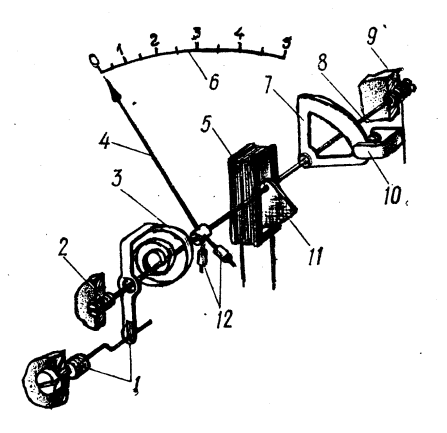 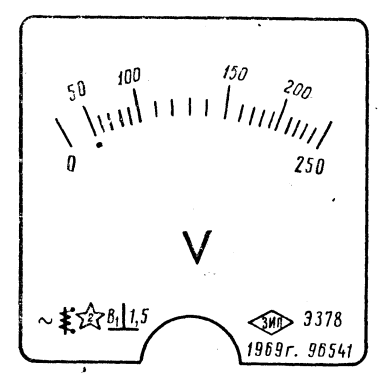 Тема 4.3 Измерение электрических параметров Лабораторная работа Измерение электрического сопротивленияЦель работы:  Опытным путём научиться измерять сопротивление косвенным методом    и методом непосредственной оценки.Оборудование:1. Источник питания постоянного тока2. Миллиамперметр   3. Вольтметр   4. Регулятор напряжения5. Реостат ползунковый – нагрузка 6. Омметр.Порядок выполнения работы:1. Собрать схему 1.2. Заполнить таблицу.                                                                                    таблица   3. Зарисовать шкалу омметра. 4. Измерить сопротивление  с помощью омметра,  для этого собрать схему 2.Результат замера  занести в таблицу5. Определить абсолютную и относительную погрешности измерений при измерении одним прибором и двумя:ΔR1 =  RВЫЧ – R0;         γ1 = ΔR1 * 100%/R0                           ΔR2=  RИЗМ – R0;          γ2 = ΔR2 * 100%/R0 6. Сравнить погрешности измерений, полученные методами косвенного измерения и непосредственной оценки. 7. Сделать выводы по работе: в каком случае измерение более точное: при использовании одного или двух измерительных приборов?  Лабораторная работа Измерение мощностиЦель работы:  Опытным путём научиться измерять мощность косвенным методом и  методом непосредственной оценки.Оборудование:1. Источник питания постоянного тока2. Миллиамперметр   3. Вольтметр   4. Регулятор напряжения5. Реостат ползунковый – нагрузка 6. Ваттметр.Порядок выполнения работы:1. Собрать схему 1.2. Заполнить таблицу № 1.                                                                                    таблица   3. Зарисовать внешний вид ваттметра. 4. Измерить мощность  с помощью ваттметра, для этого собрать схему 2.Результат замера  занести в таблицу5. Сравнить значения мощности, полученные методами косвенного измерения и непосредственной оценки.6. Сделать выводы по работе:                                                                                                                         6.1 в каком случае измерение более точное: при использовании одного или двух измерительных приборов?2.  что   означает  * и для чего соединяются выводы с этим  обозначением? Практическое занятие Расчёт шунтов и добавочных сопротивленийЦель работы: закрепить теоретические знания по теме «Расширение пределов измерения приборов магнитоэлектрической системы».1. Расчёт шунтовЗадание:  рассчитать  величины сопротивлений участков многопредельного шунта (схема 1) RШ1, RШ2, RШ3 для измерения предельных значений силы тока I1, I2, I3, если к шунту подключён магнитоэлектрический измерительный механизм с сопротивлением рамки RИ и током полного отклонения стрелки IИ. Расчёт выполнить в соответствии с заданным вариантом (табл. 1). Начертить схему.Табл. 1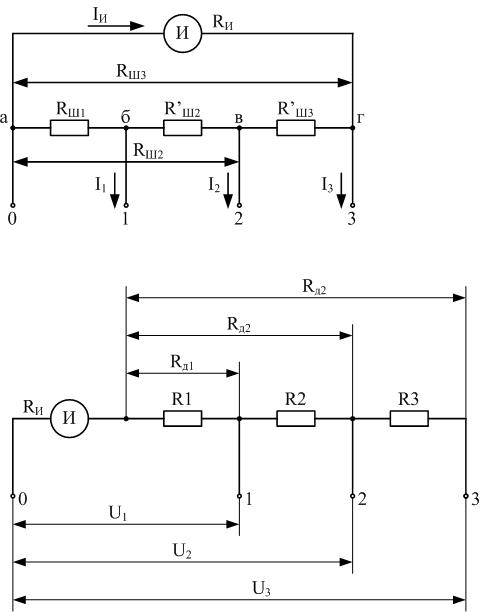 Порядок расчёта:1. Определяются шунтирующие множители для каждого предела измерений силы тока.  n = I / IИ.2. Вычисляется величина сопротивления всего шунта RШ3RШ3 = RШ1 + R'Ш2 + R'Ш3 = RИ / (n3 – 1)3. Вычисляется величина сопротивления контураR = RШ3 + RИ4. Определяется величина сопротивления   шунта RШ2 на участке а-вRШ2  = R / n25. Определяется величина сопротивления  участка шунта RШ1  RШ1  = R / n16. Определяется величина сопротивления   шунта R'Ш2  R'Ш2  =  RШ2 - RШ1  6. Определяется величина сопротивления   шунта R'Ш3 R'Ш3  =  RШ3 - RШ2  2.  Расчёт добавочных сопротивлений Задание:  рассчитать  величины сопротивлений участков R1, R2, R3 добавочного резистора RД3 многопредельного вольтметра (схема 2), если сопротивление рамки измерительного механизма RИ и током полного отклонения стрелки IИ. Пределы измерения U1, U2, U3. Расчёт выполнить в соответствии с заданным вариантом (табл. 12). Начертить схему.Табл. 2Критерии оценки«Зачет» ставится в случае, если все теоретические вопросы и практические задания раскрыты и выполнены полностью. При выполнении практического задания студент выполнил расчёт в соответствии с заданием и при необходимости построил графики. При выполнении лабораторной работы студент обобщил ранее усвоенные знания, при необходимости построил графики и сделал свои выводы.   «Незачет» ставится в том случае, если выше перечисленные требования не выполнены.Компетенции, формируемые в процессе изучения дисциплиныТребования для освоения дисциплиныОК 01 Выбирать способы решения задач профессиональной деятельности применительно к различным контекстам.Знать:З1 – классификацию электронных приборов, их устройство и область применения; З2 – основные законы электротехники.ОК 01 Выбирать способы решения задач профессиональной деятельности применительно к различным контекстам.Уметь:У1 -правильно эксплуатировать электрооборудование и механизмы передачи движения технологических машин и аппаратов.ОК 01 Выбирать способы решения задач профессиональной деятельности применительно к различным контекстам.Иметь представление:-о роли и месте знаний по дисциплине в профессиональной деятельности по конкретной специальности.ОК 02 Использовать современные средства поиска, анализа и интерпретации информации и информационные технологии для выполнения задач профессиональной деятельностиЗнать:З1 – принципы выбора электрических и электронных устройств и приборов;З2 – параметры электрических схем и единицы их измерения;З3 – основные правила эксплуатации электрооборудования и методы измерения электрических величин;З4 – основы теории электрических машин; принцип работы типовых электрических устройств.ОК 02 Использовать современные средства поиска, анализа и интерпретации информации и информационные технологии для выполнения задач профессиональной деятельностиУметь:У1 – правильно эксплуатировать электрооборудование и механизмы передачи движения технологических машин и аппаратов;У2 - правильно эксплуатировать электрооборудование и механизмы передачи движения технологических машин и аппаратов;У3 – снимать показания и пользоваться электроизмерительными приборами и приспособлениями.ПК 1.2. Читать и составлять электрические схемы электротехнического и электротехнологического оборудования.Знать:З1 – основные правила эксплуатации электрооборудования и методы измерения электрических величин;З2 – параметры электрических схем и единицы их измерения;З3 – принципы выбора электрических и электронных устройств и приборов.ПК 1.2. Читать и составлять электрические схемы электротехнического и электротехнологического оборудования.Уметь:У1 – правильно эксплуатировать электрооборудование и механизмы передачи движения технологических машин и аппаратов;У2 – рассчитывать параметры электрических, магнитных цепей;У3 – снимать показания и пользоваться электроизмерительными приборами и приспособлениями;У4 – собирать электрические схемы.ПК 2.2. Выполнять основные виды работ по обслуживанию трансформаторов и преобразователей электрической энергии.Знать:З1 – основные правила эксплуатации электрооборудования и методы измерения электрических величин;З2 – параметры электрических схем и единицы их измерения;З3 – принципы выбора электрических и электронных устройств и приборов.ПК 2.2. Выполнять основные виды работ по обслуживанию трансформаторов и преобразователей электрической энергии.Уметь:У1 – подбирать устройства электронной техники, электрические приборы и оборудование с определёнными параметрами и характеристиками;У2 – правильно эксплуатировать электрооборудование и механизмы передачи движения технологических машин и аппаратов;У3 – рассчитывать параметры электрических, магнитных цепей;У4 – снимать показания и пользоваться электроизмерительными приборами и приспособлениями;У5 – собирать электрические схемы;У6 – читать принципиальные, электрические и монтажные схемы. ПК 3.5. Выполнять проверку и анализ состояния устройств и приборов, используемых при ремонте и наладке оборудования.Знать:З1 – основные правила эксплуатации электрооборудования и методы измерения электрических величин;З2 – основы теории электрических машин; принцип работы типовых электрических устройств;З3 – свойства проводников, полупроводников, электроизоляционных, магнитных материалов;З4 – характеристики и параметры магнитных полей.ПК 3.5. Выполнять проверку и анализ состояния устройств и приборов, используемых при ремонте и наладке оборудования.Уметь:У1– подбирать устройства электронной техники, электрические приборы и оборудование с определёнными параметрами и характеристиками;У2 – рассчитывать параметры электрических, магнитных цепей;У3 – читать принципиальные, электрические и монтажные схемы. Элемент учебной дисциплиныЭлемент учебной дисциплиныПромежуточная аттестация(промежуточный контроль успеваемости)Промежуточная аттестация(промежуточный контроль успеваемости)Элемент учебной дисциплиныЭлемент учебной дисциплины Наименование оценочного средстваРезультаты освоения (знания, умения, компетенции)Раздел 1ЭлектротехникаТема 1.1Электрическое полеНС; ЛЗ; ВСРУ2, З1, ОК 01, 02 З7 ОК7, ОК8, , ПК 1.2, ПК 2.2, ПК 2.5, ПК 3.5Тема 1.2Электрические цепипостоянного токаНС; ПЗ; ВСРУ5, У6 З1, З7, , ПК 1.2, ОК 01, 02 ПК 2.2, ПК 2.5, ПК 3.5Тема 1.3ЭлектромагнетизмНС; ЛЗ, ВСРУ5, У6 З1, ОК 01, 02 ПК 1.2, ПК 2.2, ПК 2.5, ПК 3.5Тема 1.4Электрические цепи переменного токаНС; ЛЗУ2, З1, ОК 01, 02 У3, ПК 1.2, ПК 2.2, ПК 2.5, ПК 3.5Тема 1.5 Трехфазные цепиНС, ПЗУ2, З1, З11, ОК 01, 02 З7,Тема 1.6Особые режимы в цепях переменноготока.НС; ПЗ; ВСРУ2, З1, З11, ОК 01, 02 ПК 1.2, ПК 2.2, ПК 2.5, ПК 3.5 Раздел 2Электроника Тема 2.1Физические основы работы полупроводниковыхприборовНС; ПЗ; ВСРУ1, З6, З3 ПК 1.2, ПК 2.2, ПК 2.5, ПК 3.5, ОК 01, 02Тема 2.2Электронные выпрямителиНС; ЛЗУ1, З6, З3 ПК 1.2, ПК 2.2, ПК 2.5, ПК 3.5, ОК 1,2Тема 2.3Преобразователи и инверторыНСУ1, З6, З3, ПК 1.2, ПК 2.2, ПК 2.5, ПК 3.5Тема 2.4Электронные усилители.НС; ЛЗ; ВСРУ1, У2, У3, З6, З3, ПК 1.2, ПК 2.2, ПК 2.5, ПК 3.5Тема 2.5Электронные генераторыНСУ1, З1, З2, З6, З3, ПК 1.2, ПК 2.2, ПК 2.5, ПК 3.5,Тема 2.6Защита электронных устройствНСУ1, З6, З3, ПК 1.2, ПК 2.2, ПК 2.5, ПК 3.5Тема 2.7Основы микроэлектроникиНСУ1, З6, З3, ПК 1.2, ПК 2.2, ПК 2.5, ПК 3.5Тема 2.8Импульсная техникаНС; ЛЗУ1, З6, З3, ПК 1.2, ПК 2.2, ПК 2.5, ПК 3.5Тема 2.9Логические элементыНС; ЛЗУ1, З6, З3, ПК 1.2, ПК 2.2, ПК 2.5, ПК 3.5Раздел 3Электрические машиныНС; ВСР; РЗ; ЛЗУ1, З6, З3, ПК 1.2, ПК 2.2, ПК 2.5, ПК 3.5Тема 3.1Электрические машины постоянного токаНС; ЛЗУ3, З6, З3, З7 ОК1, ОК2, , ПК 1.2, ПК 2.2, ПК 2.5, ПК 3.5Тема 3.2Электрические машины переменного токаНС; ЛЗУ3, З6, З3, З7 ОК 01, 02, ПК 1.1, ПК 1.3,ПК 1.2, ПК 2.2, ПК 2.5, ПК 3.5Тема 3.3ТрансформаторыНС; ЛЗ; ВСРУ3, З6, З3, ПК 1.2, ПК 2.2, ПК 2.5, ПК 3.5Раздел 4Электрические измеренияТема 4.1Методы измеренийНС; ЛЗУ1, У2, У4,З4, З7,  ПК 1.2, ПК 2.2, ПК 2.5, ПК 3.5Тема 4.2Приборы непосредственной оценкиВСР; НС; ЛЗУ1, У2, У4,З4, З7, ПК 1.2, ПК 2.2, ПК 2.5, ПК 3.5Тема 4.3Измерение электрических параметровНС; ЛЗУ1, У2, У4,З4, З7, ОК 01, 02  ПК 1.2, ПК 2.2, ПК 2.5, ПК 3.5Промежуточная аттестация по дисциплине:Промежуточная аттестация по дисциплине:экзаменэкзамен № варианта № схемыQ1Q2Q3Q4Q5Q6U1U2U3U4U5U611600мкКл-----------22------6,67 В-----33-133,3мкКл----------44-----------2,5 В55--40мкКл---------66--------16 В---77---15 пКл --------88---------2 В--99----30мкКл-------1010----------6,67В-112-----133,2мкКл------124-------3,33В----136--40пКл---------148---6мкКл--------1510------20В-----169-------20В----177-30пКл----------185--------6,67В---193-----300мкКл------201---------33,3В--U, ВI, мАпримечаниеR = constR = constR = constR = constR = constU, ВI, мА R, ОмР, мВТ№ варианта № схемыНаименование метода расчёта11Метод наложения22Метод узловых и контурных уравнений 33Метод наложения44Метод узловых и контурных уравнений 55Метод наложения61Метод узловых и контурных уравнений 72Метод наложения84Метод узловых и контурных уравнений 91Метод наложения103Метод узловых и контурных уравнений 115Метод наложения125Метод узловых и контурных уравнений 134Метод наложения143Метод узловых и контурных уравнений 152Метод наложения161Метод узловых и контурных уравнений 174Метод наложения182Метод узловых и контурных уравнений 193Метод наложения205Метод узловых и контурных уравнений ИзмереноИзмереноИзмереноВычислено Вычислено Вычислено Вычислено Вычислено Вычислено Вычислено Вычислено UАВUРВ I мАR ОмХLОм LмГнZ ОмРмВт Qмвар SмВА Cos φR1 L1R1 L2R2 L2№ опытаПоказания приборовПоказания приборовПоказания приборовПоказания приборовПоказания приборовПоказания приборовПоказания приборовПоказания приборовПоказания приборовПоказания приборовПримечание       № опытаIАIВIСINUАUВUСUАВUВСUСАПримечание       № опытаААААВВВВВВПримечание       1Равномерная нагрузка без нейтрального провода2Равномерная нагрузка с нейтральным проводом3Неравномерная нагрузка без нейтрального провода4Неравномерная нагрузка с нейтральным проводомЭлементы цепиИзмереноИзмереноИзмереноИзмереноПодсчитаноПодсчитаноПодсчитаноПодсчитаноПодсчитаноПодсчитаноПодсчитаноПодсчитаноЭлементы цепиUUАUРI RХСХLZРQSCos φЭлементы цепиВ В В мАОмОмОмОмВтварВА L1, С1 L1, С2 L2, С2I = (Ф) при U=constI = (Ф) при U=constI = (Ф) при U=constI = (Ф) при U=constВычисленоВычисленоИзмереноИзмереноФI(mA)I(mA)(лм) (м)U1 U2 Ф10Ф20,5Ф31,0Ф41,5Ф52,0I = ( U) при Ф=constI = ( U) при Ф=constI = ( U) при Ф=constИзмереноИзмереноИзмереноUI(mA)I(mA)(В)Ф=0,07лмФ=0,15лмАктивная нагрузкаIo, mAАктивная нагрузкаUo, BАктивно-емкостная нагрузкаIo, mAАктивно-емкостная нагрузкаUo, BF, ГцRК1,     СР2 RК1,     СР2 RК2 ,   СР3 RК2 ,   СР3 RК2,   СР3 RК2,   СР3 F, ГцUвых, мВ К, дБUвых, мВ  К, дБUвых, мВК, дБ203050…….21000UВХ, мВUВЫХ, мВUВХ,мксtИ ВХ, мксτ, мксR,кОмС,пФUВЫХ,ВtИВХ (из)мксtИ ВХ (выч.)мксUВХ,мксtИ ВХ, мксτ, мксR,кОмС,пФUВЫХ,ВtИВХ (из)мксtИ ВХ (выч)мксх10101х20011уЕ1,  ВЕ21,  ВЕ22,  ВКТР1КТР2U22,  ВI22, мАRН, Омх10101х20011ух01уХ1Х2Х300100111Х1 Х2Х301Х1 Х2Х4 Х5Х3 Х600100111Х1Х2Х900100111Х1 Х2Х4 Х5Х900100111Е1,  ВЕ21,  ВЕ22,  ВКТР1КТР2U22,  ВI22, мАRН, ОмТип прибораРод измеряемой величиныКласс точностиГраницы измеренийЦена деленияномер12Показания приборовПоказания приборовПоказания приборовПоказания приборовпогрешностипогрешностипогрешностипогрешностипогрешностиповеряемогообразцовогообразцовогообразцовогоАбсолютнаяΔ ,АПоправкаδ,А Приведеннаяγn,%Наиб.Приведеннаяγn.наиб,%Вариации γвар,%Ход вверхХод внизСреднееЗначениеIср, ААбсолютнаяΔ ,АПоправкаδ,А Приведеннаяγn,%Наиб.Приведеннаяγn.наиб,%Вариации γвар,%АА'А''СреднееЗначениеIср, ААбсолютнаяΔ ,АПоправкаδ,А Приведеннаяγn,%Наиб.Приведеннаяγn.наиб,%Вариации γвар,%Тип прибораРод измеряемой величиныКласс точностиГраницы измеренийЦена деленияномер12Показания приборовПоказания приборовПоказания приборовПоказания приборовпогрешностипогрешностипогрешностипогрешностипогрешностиповеряемогообразцовогообразцовогообразцовогоАбсолютнаяΔ ,ВПоправкаδ,ВПриведеннаяγn,%Наиб.Приведеннаяγn.наиб,%Вариации γвар,%Ход вверхХод внизСреднееЗначениеVср, ААбсолютнаяΔ ,ВПоправкаδ,ВПриведеннаяγn,%Наиб.Приведеннаяγn.наиб,%Вариации γвар,%ВВ''В' СреднееЗначениеVср, ААбсолютнаяΔ ,ВПоправкаδ,ВПриведеннаяγn,%Наиб.Приведеннаяγn.наиб,%Вариации γвар,%Характеристики электроизмерительных приборовХарактеристики электроизмерительных приборовХарактеристики электроизмерительных приборовХарактеристики электроизмерительных приборовХарактеристики электроизмерительных приборовХарактеристики электроизмерительных приборовХарактеристики электроизмерительных приборовХарактеристики электроизмерительных приборовХарактеристики электроизмерительных приборовХарактеристики электроизмерительных приборов12345678910Система  приборовТип приборовРод измеряемой величиныКласс точностиГраницы измеренийЦена деления Группа эксплуатацииЗаводской номерГод выпуска прибора№ ГОСТа123456789Конструкция защитного кожухаМатериал кожухаТипшкалыУказательная стрелкаСистема успокоенияКрепление подвижной частиПриспособление, создающее противодействующий моментНаличие корректораРабочее положение прибораИзмерено Измерено Вычислено Измерено Эталонное значениеU,  ВI, мАRВЫЧ, ОмОшибка! Ошибка связи.R0, ОмИзмерено Измерено Вычислено Измерено U,  ВI, мАР, ВтР, Вт№ вариантаRИ (Ом)IИI3I2I110,550 мА1 А2 А5 А20,1510 мА250 мА300 мА500 мА30,3515 мА2 А5 А10 А40,2520 мА1 А1,5А2 А50,08500 мкА15 мА20 мА30 мА60,3515 мА2 А5 А10 А70,1 5 мА25  мА30 мА50 мА80,08500 мкА15 мА20 мА30 мА90,02525 мкА50 мА75 мА100 мА100,210 мА1 А1,5А2 А110,05250 мкА300 мА400 мА500 мА120,1510 мА1 А2 А5 А130,4 50 мА2,5   А3  А5  А140,0550 мкА15 мА20 мА30 мА150,01515 мкА50 мА75 мА100 мА№ вариантаRИ (Ом) IИU1U2U3150 4 мА15 В30 В50 В260 А30 В50 В75 В310 6 мА150 мВ300 мВ500 мВ410 А300 мВ500 мВ750 мВ540 4 мА12 В15 В20 В660 А25 В50 В75 В710 6 мА150 мВ300 мВ500 мВ810 А300 мВ500 мВ750 мВ930 7мА20 В30 В40 В1040 А25 В50 В100 В11156 мА250 мВ500 мВ750 мВ12106м А300 мВ600 мВ800 мВ1350 7 мА120 В150 В200 В1430 А15 В25  В30 В1512 8 мА150 мВ300 мВ500 мВ1620 А200 мВ400 мВ600 мВ